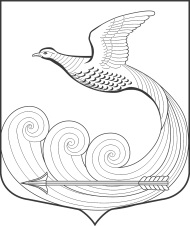 ГЛАВАМуниципального образования Кипенское сельское поселение Ломоносовского муниципального районаЛенинградской областиЧетвертого Созыва                                                        РАСПОРЯЖЕНИЕ № 1д. Кипень                                                                                                    «10»   января 2023г.
« О назначении очередного заседания Совета депутатов МО Кипенское сельское поселение Ломоносовского муниципального района Ленинградской области» Назначить   очередное  заседание  Совета  депутатов МО  Кипенское сельское  поселение Ломоносовский муниципальный район Ленинградской области   на  19.01.2022 г. в 17. 00. Место проведения – зал заседаний расположенный на втором этаже административного здания  по адресу: 188515, Ленинградская область, Ломоносовский район, дер. Кипень, Ропшинское шоссе д. 5. Утвердить проект основных вопросов повестки дня и список приглашенных на очередное  заседание, согласно приложению;Персонально уведомить каждого депутата Совета депутатов о дате, времени, месте предстоящего заседания и проекте повестки дня по средствам телефонной связи, либо письменно под роспись.  Настоящее распоряжение  направить в местную администрацию и разместить на  официальном сайте в сети «Интернет» по адресу: кипенское.рфПредседатель Совета депутатов МОКипенское сельское поселение:                                                                  Кюне М.В.ПРОЕКТПриложение к Распоряжению Главы МО Кипенское сельское поселениеОт  10.01.2023 г. № 1                                                       ПОВЕСТКА ДНЯочередного заседания Совета депутатов МО Кипенское СПдер. Кипень                                                                                                                  19.01.2023г.Об утверждении Положения о случаях и порядке посещения субъектами общественного контроля органов местного самоуправления муниципального образования Кипенское сельское поселение и муниципальных учреждений (организаций), (проект  Прокуратуры Ленинградской области)докладчик : глава МО – Кюне М.В.содокладчик : юрист – Ломако Ю.С. председатель комиссии по законности и правопорядка совета депутатов МО – Мутин А.Н.Об отмене решения совета депутатов МО Кипенское СП № 8 от 22.03.2020г. «Об установлении величины порогового значения размера дохода, приходящегося на каждого члена семьи и величины порогового значения стоимости имущества, находящегося в собственности гражданина и (или) членов семьи и подлежащего налогообложению, в целях признания граждан малоимущими и предоставления им по договорам социального найма жилых помещений муниципального жилого фонда МО Кипенское сельское поселение» докладчик : глава МО – Кюне М.В.содокладчик : юрист – Ломако Ю.С. председатель комиссии по  ЖКХ совета депутатов МО – Безгришная Л.В.Об утверждении Устава МО Кипенское сельское поселение муниципального образования Ломоносовский муниципальный район Ленинградской области (В МИНЮСТ).докладчик : глава МО – Кюне М.В.                   содокладчик : юрист – Ломако Ю.С, председатель комиссии по законности и правопорядка совета депутатов МО – Мутин А.Н.Об утверждении номенклатуры дел совета депутатов МО Кипенское сельское поселение на 2023 год.докладчик : глава МО – Кюне М.В.                   содокладчик : юрист – Ломако Ю.С, председатель комиссии по законности и  правопорядка совета депутатов МО – Мутин А.Н.Разное (вопросы местного значения.).                                СПИСОК ПРИГЛАШЕННЫХ:                    - гл. бухгалтер –  Николаева И.А.                    - зам. главы МО – Тамми Е.Е.                    -  юрист – Ломако Ю.С.                    - представители прокуратуры Ломоносовского района                    Председатель совета депутатов МО Кипенское СП:              М.В. Кюне